Publicado en Cádiz  el 26/03/2020 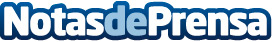 CEAE con la expansión en el sector aeronáutico Todo el mundo habla de la notable expansión del sector aeronáutico, uno de los sectores con mayor crecimiento en estos próximos añosDatos de contacto:Centro de Estudios Aeronáuticos S.L.Redacción y publicación.902 241 206Nota de prensa publicada en: https://www.notasdeprensa.es/ceae-con-la-expansion-en-el-sector-aeronautico Categorias: Nacional Turismo Emprendedores Recursos humanos Otras Industrias http://www.notasdeprensa.es